ПРИГЛАШЕНИЕ №206к участию в конкурсе с неограниченным участием Дата: «09»октября 2023 г.ЗАО «Альфа телеком» (далее - Компания) приглашает правомочных поставщиков представить свои конкурсные заявки на закупку: металлопроката, расходных материалов и инструментов (далее Приглашение).Описание предмета закупки, характер, перечень, количество, место и сроки поставки, требования, предъявляемые к поставщикам и иные требования установлены в Требованиях к закупке (приложение 1 к Приглашению).Для участия в конкурсе необходимо:Вложенный файл (конкурсная заявка) не должен превышать 10мб, в случае превышение рекомендуется разделить и отправить несколькими сообщениями (письмами).- Заявки, направленные с использованием облачных файлообменников не принимаются и не рассматриваются.При наличии вопросов по настоящему Приглашению поставщик может обратиться в Компанию по электронному адресу: tender@megacom.kg за получением разъяснений, но не позднее 3 рабочих дней до истечения окончательного срока представления конкурсных заявок. Разъяснения направляются обратившемуся поставщику по электронной почте, с которой был получен запрос, не позднее трех календарных дней с момента получения запроса. При необходимости, Компания вправе внести изменения в настоящее Приглашение путем издания дополнений в любое время до истечения окончательного срока представления конкурсных заявок, но в любом случае не позднее 3 (трех) рабочих дней. Компания может перенести окончательную дату подачи конкурсных заявок на более поздний срок, если вносятся поправки в настоящее Приглашение, о чем Компания информирует путем размещения соответствующей информации на официальном сайте Компании и информационном ресурсе, где было размещено объявление о проведении настоящего конкурса.    Порядок подачи конкурсной заявки.  Поставщику, желающему участвовать в конкурсе необходимо согласно Требованиям к закупке (приложение 1 к Приглашению) заполнить конкурсную заявку (приложение 2 к Приглашению), приложить требуемые копии документов, установить к ним пароль доступа и отправить в электронном виде на электронную почту, указанную в п. 1 Приглашения, не позднее установленного срока. При этом, Поставщик обязуется сообщить/направить Компании пароль доступа не позднее установленного срока и вышеуказанным способом. Каждый участник конкурса может подать только одну конкурсную заявку. Компания может установить фиксированную сумму гарантийного обеспечения конкурсной заявки (далее – ГОКЗ). Срок действия ГОКЗ должен совпадать со сроком действия конкурсной заявки. Данное требование устанавливается при необходимости. ГОКЗ вносится в размере и форме, предусмотренных в конкурсной документации.ГОКЗ возвращается не позднее трех рабочих дней в случаях:1) истечения срока действия конкурсной заявки, указанного в конкурсной документации;2) заключения договора и предоставления ГОИД, если предоставление такого гарантийного обеспечения предусмотрено в конкурсной документации;3) отзыва конкурсной заявки до истечения окончательного срока представления конкурсных заявок;4) прекращения процедур закупок без заключения договора.5. Гарантийное обеспечение конкурсной заявки закупающей организацией удерживается в случаях:1) отказа подписать договор на условиях, предусмотренных в конкурсной заявке победителя, за исключением случаев, если такой отказ связан с введением режима чрезвычайной ситуации или чрезвычайного положения, при условии опубликования объявления о закупке до введения таких режимов;2) отказа предоставить гарантийное обеспечение исполнения договора;3) отзыва конкурсной заявки после ее вскрытия и до истечения срока ее действия;4) изменения условий конкурсной заявки после вскрытия конвертов с конкурсными заявками.Конкурсные заявки, поданные поставщиками позднее указанного срока и/или заявки, к которым не сообщен пароль до установленного срока, не принимаются и не рассматриваются. Подавая свою конкурсную заявку, поставщик тем самым выражает свое согласие на все условия, указанные в проекте (-ах) договора (-ов) (Приложение 3 к Приглашению).Не допускается внесение изменений в конкурсные заявки после истечения срока их подачи.Поставщик, подавший конкурсную заявку, может присутствовать на вскрытии конкурсных заявок. На вскрытии конкурсных заявок оглашается цена конкурсной заявки, а также список документов, приложенных к конкурсной заявке, и вносится в протокол вскрытия. Во время оценки конкурсных заявок Компания вправе обратиться к поставщику за разъяснениями по поводу его конкурсной заявки. Запрос о разъяснениях и ответ на него должны подаваться в письменном виде по электронной почте.Оценка конкурсных заявок осуществляется в соответствии с процедурами и критериями, предусмотренными в Требованиях к закупке (приложение 1 к Приглашению). Компания вправе запросить у поставщика исправление арифметических ошибок, допущенных в конкурсной заявке. В случае если по итогам проведенной оценки поставщиками предоставлены конкурсные заявки с одинаковыми ценами и условиями, отвечающие требованиям конкурсной документации, то Компания направляет поставщикам, представившим одинаковые цены запрос по электронной почте о возможности снижения цены (предоставления скидки), выигравшей конкурсной заявкой считается заявка поставщика, предоставившего наименьшую цену (наибольшую скидку). В случае если после снижения цены (предоставления скидки) поставщики представили одинаковые предложения (цена, скидка), то победитель определяется посредством случайной выборки. Компания отклоняет конкурсную заявку в случаях, если:- участник, представивший конкурсную заявку, не соответствует квалификационным требованиям, установленным в Требованиях к закупке (приложение 1 к Приглашению);- конкурсная заявка по существу не отвечает требованиям, установленным в Требованиях к закупке (приложение 1 к Приглашению);- технические параметры, предложенные в конкурсной заявке, не соответствуют технической спецификации, установленной в Требованиях к закупке (приложение 1 к Приглашению);- поставщик представил более одной конкурсной заявки;- поставщик не предоставил гарантийное обеспечение конкурсной заявки;- цена конкурсной заявки превышает планируемую сумму закупки;- в случае выявления конфликта интересов согласно п. 6.5 Правил организации и осуществления закупок в ЗАО «Альфа Телеком».Конкурс признается Компанией несостоявшимся в случаях, когда были отклонены все предложения поставщиков, не поступило ни одного предложения или минимальная цена по конкурсу превышает планируемую сумму закупки.Компания может отменить конкурс в любое время до заключения договора, если отпала необходимость в дальнейшем приобретении предмета закупки.Компания в течение двух рабочих дней с момента подведения итогов по конкурсу направляет поставщикам по электронной почте уведомления: победителю о том, что его заявка признана победившей, остальным участникам, что их заявки не признаны победившими.Поставщик, определенный победителем конкурса, должен подтвердить уведомление о признании его победителем в течение трех рабочих дней путем направления ответного письма по электронной почте.В случае нарушения победителем сроков: подтверждения заключения договора, подписания договора/возврата экземпляра договора Компании или внесения гарантийного обеспечения исполнения договора, Компания вправе заключить договор с поставщиком вторым в рейтинге.Поставщик, участвующий в конкурсе, имеет право подать жалобу Компании относительно требований конкурсной документации не позднее двух рабочих дней до даты окончательного срока подачи конкурсных заявок или проведенной оценки по конкурсу не позднее двух рабочих дней после подведения итогов по конкурсу. Жалоба поставщика рассматривается Компанией в срок до 3-х рабочих дней. В случае несогласия поставщика с решением Компании по жалобе, поставщик вправе обратиться в судебные органы.Поставщик отстраняется от участия в процессе закупок в случае наличия поставщика в Базе данных ненадежных поставщиков Компании.Приложение:Требования к закупке - Приложение №1;Форма конкурсной заявки - Приложение №2;Проект договора - Приложение №3.Руководитель отдела по закупкам 						Таалайбек кызы А.Исп.: Н. ШаршеновТел:0312 905 244Приложение 1 к ПриглашениюТребования к закупкеБАНКОВСКИЕ РЕКВИЗИТЫдля внесения ГОКЗ и ГОИДПримечание: Расходы, связанные с банковским переводом, несет победитель конкурса.Приложение 2 к ПриглашениюФорма______________________ /_____________________/ ___________________(ФИО) 			(должность)		(подпись и печать)«____» ___________ 2023 года           (дата заполнения) Приложение 3 к ПриглашениюПроект Договора поставки №_____г. Бишкек								               «___» ___________ 2023г.ЗАО «Альфа Телеком», именуемое в дальнейшем Покупатель, в лице Генерального директора Куренкеева А. С., действующего на основании Устава, с одной стороны, и _____________ именуемое в дальнейшем Поставщик, в лице __________________, действующего на основании Устава с другой стороны, совместно именуемые Стороны, заключили настоящий Договор о нижеследующем:Предмет договораВ соответствии с настоящим Договором Поставщик обязуется поставить в собственность Покупателя металлический прокат (далее по тексту «Товар») в количестве и в сроки, указанные в настоящем Договоре и Приложениях к нему, а Покупатель обязуется своевременно принять и оплатить надлежаще поставленный Товар, согласно условиям, предусмотренным настоящим Договором.Наименование Товара, его подробное описание, количество, стоимость, сроки изготовления и поставки указаны Сторонами в Спецификации (Приложение №1), которая является неотъемлемой частью настоящего Договора.Готовый Товар поставляется Поставщиком на склад Покупателя по адресу: Кыргызская Республика, Чуйская область, с. Ново-Покровка ул. Ленина 248 в полном объеме, средствами и силами Поставщика.Поставщик гарантирует качество поставляемого Товара, а также его соответствие требованиям, установленным настоящим Договором и Спецификацией (Приложение №1). Покупатель предоставляет Товар Поставщику согласно ранее утвержденному ответственным представителем Покупателя сигнальному образцу. Права и обязанности сторонОбязанности Поставщика:Поставить Товар в соответствии с условиями и требованиями настоящего Договора, Спецификации (Приложения №1) в сроки, указанные в Приложении с даты заключения Договора.Перед непосредственной поставкой Товара на склад Покупателя провести предварительную выбраковку Товара (проверка качества Товара) на своей территории и своими силами.Обеспечить со своей стороны конфиденциальность взаимоотношений, сложившихся в результате исполнения условий настоящего Договора.Поставить Покупателю Товар надлежащего качества и в сроки, установленные Сторонами в Спецификации заказа. Поставка считается выполненной с даты подписания Сторонами Акта приема-передачи Товара. В случае поставки некачественного Товара, отдельной части Товара, не соответствующей Спецификации заказа, Поставщик обязан безвозмездно заменить Товар, часть Товара на качественный или устранить по требованию Покупателя любые недостатки и несоответствия в течение 2 (двух) календарных дней с даты получения мотивированного отказа Покупателя в подписании Акта приема-передачи Товара либо подписания дефектного Акта согласно п.3.5. настоящего Договора.Немедленно, письменно и обоснованно сообщать Покупателю об обстоятельствах, препятствующих (или тех, которые могут препятствовать) надлежащему исполнению обязательств по настоящему Договору, при этом такое уведомление не освобождает от ответственности за просрочку.Нести самостоятельно все расходы, связанные с доставкой, разгрузкой Товара на складе Покупателя.Поставщик вправе:Своевременно получать оплату за Товар, поставленный в срок и соответствующую Спецификации заказа по качеству.Консультироваться с Покупателем по всем вопросам, связанным с поставкой Товара.Обязанности Покупателя:Своевременно произвести оплату за надлежаще поставленный Поставщиком Товар согласно раздела 4 настоящего Договора.Обеспечить со своей стороны конфиденциальность взаимоотношений с Поставщиком.Покупатель вправе:Отказаться от приемки некачественного Товара или Товара, не соответствующего подписанной Спецификации заказа.Порядок приема-передачи ТовараПоставщик поставляет Товар в срок, указанный в Спецификации к настоящему Договору.За 1 (один) рабочий день до поставки Поставщик уведомляет Покупателя о готовящейся поставке Товара по следующим контактам: _________________________Прием и проверка Покупателем Товара производится ответственным лицом Покупателя Ортнер В., ранее утвердившим образцы Товара, после доставки Товара Поставщиком на склад Покупателя по адресу Чуйская область, с. Новопокровка ул. Ленина 248 в течение 10 (десяти) рабочих дней с даты его поступления на склад Покупателя. При этом проверяется соответствие Товара Спецификации заказа, отсутствие повреждений и дефектов. Требования п.2.1.2. Поставщик обязан выполнить до поставки Товара на склад Покупателя.Сторонами проверяется соответствие Товара Спецификации и отсутствие повреждений и дефектов. По окончании проверки Сторонами подписывается Акт приема – передачи Товара. В случае обнаружения дефектов и несоответствий Товара Спецификации, Покупатель вправе при наличии таковой, принять ту часть Товара, которая соответствует установленным требованиям. В этом случае, Покупателем производится оплата только той части Товара, которая соответствует установленным требованиям Покупателя и фактически принята Покупателем. В случае наличия претензий к качеству и количеству Товара Сторонами составляется дефектный акт. В случае отказа Поставщика подписать/составить дефектный Акт, факт отказа удостоверяется односторонним актом, составленным представителем Покупателя.В случае обнаружения бракованного Товара или наличия претензий к качеству и количеству Товара сторонами оформляется дефектный Акт, с указанием изъянов/несоответствий Товара. Замена несоответствующего Товара производится в порядке и сроки, указанные в п.2.1.5 настоящего Договора.При наличии претензий к поставленному Товару, Покупатель в течение 5 (Пяти) рабочих дней с даты дефектного Акта направляет Поставщику мотивированный отказ от подписания Акта приема-передачи Товара.Поставщик гарантирует, что Товар является свободным от прав и притязаний любых третьих лиц, не состоит под запретом, арестом и иным обременением, и не является предметом судебного разбирательства.Право собственности на Товар от Поставщика к Покупателю переходит с даты подписания Акта приемки-передачи обеими сторонами. До момента подписания Акта сдачи-приема Продукции обеими сторонами, риск случайной гибели и случайного повреждения Продукции несет Поставщик.Стоимость и порядок расчетовОбщая стоимость настоящего Договора составляет ________________ (____________________) сом. Поставщик не является плательщиком НДС. Оплата поставляемой Поставщиком Товара осуществляется 100% пост оплатой после осуществления полной поставки Товара на склад, в течение 10 банковских дней с даты оформления Покупателем счета-фактуры в системе ЭСФ, выставленной Поставщиком на основании подписанного сторонами и датой Акта приема-передачи Товара по количеству и качеству.4.2. Покупатель осуществляет оплату исключительно в порядке окончательного расчета, в течение 10 (десяти) банковских дней на основании электронной счет-фактуры Поставщика в ЭСФ, предоставленного в адрес Заказчика.  4.3. Основанием для выставления счет-фактуры Поставщика в ЭСФ является подписанный Сторонами Акт приемки-передачи Товара. Дата подписания Акта приема-передачи и дата счет-фактуры – должны совпадать.4.4. Обязанность Покупателя по оплате по Договору считается выполненной с момента списания соответствующих денежных средств со счета Покупателя.4.5. Оплата производится путем перечисления на расчетный счет Поставщика, указанный в настоящем Договоре.Ответственность СторонЗа нарушение условий настоящего Договора, в том числе, но не ограничиваясь, сроков поставки/замены Товара, Покупатель начисляет Поставщику и вычитает пеню (неустойку) из ГОИД и/или из суммы, подлежащей оплате, в размере 0,1% от суммы Договора за каждый календарный день нарушения/просрочки, но не более 10% от суммы Договора.5.2. В случае поставки Товара с существенными отклонениями, не соответствующего Спецификации заказа, Покупатель имеет право отказаться от приемки Товара с учетом п.3.5. настоящего Договора, как от всей партии в целом, так и ее части и требовать выплаты неустойки/штрафа, установленного Договором. Под существенными отклонениями Стороны понимают:- несоответствие качества, цвета, фактуры, размеров и других параметров, утвержденных Покупателем;В случае причинения Покупателю ущерба в результате неисполнения или ненадлежащего исполнения обязательств, указанных в пункте 1.1. настоящего Договора, Поставщик несет ответственность в полном объеме причиненного ущерба.В случае нарушения Покупателем своих обязательств по оплате Поставщик имеет право требовать начисления неустойки в размере 0,1% от суммы задолженности за каждый рабочий день просрочки, но не выше 10% от суммы задолженности.Ответственность Сторон, не предусмотренная в настоящем Договоре, определяется в соответствии с действующим законодательством Кыргызской Республики.Оплата неустойки не освобождает Стороны от выполнения возложенных на них обязательств настоящим Договором и Спецификациями заказов, от устранения допущенных Сторонами нарушений.Претензии по оплате неустойки и штрафов оформляются в письменном виде. Претензии рассматриваются в течение 10 рабочих дней со дня предъявления претензии.Покупатель вправе в безакцептном порядке удержать неустойку из суммы, внесенной Поставщиком в качестве гарантийного обеспечения исполнения договора согласно п. 10.2. настоящего Договора и или из суммы, подлежащей оплате.Форс-мажор6.1. Стороны освобождаются от ответственности, за частичное или полное неисполнение обязательств по настоящему Договору, при условии соблюдения пунктов настоящего раздела Договора, если это неисполнение явилось следствием обстоятельств непреодолимой силы (форс-мажор), которые соответствующая Сторона не могла ни предвидеть, ни предотвратить разумными мерами при той степени добросовестности, осмотрительности и заботливости, какая от нее требовалась по характеру соответствующего обязательства.6.2. К обстоятельствам непреодолимой силы относятся следующие, но не ограничиваются ими: наводнение, пожар, землетрясение, взрыв, шторм, оседание почвы и иные явления природы, эпидемии, а также война или военные действия, массовые беспорядки, принятие органами государственной власти или управления решения, акта, повлекшего невозможность исполнения настоящего Договора, в т. ч. наложение ареста на имущество/расчетные счета Сторон.6.3. В случае, когда форс-мажорные обстоятельства преодолены, действие настоящего Договора продлевается на Срок исполнения обязательств Сторон продлевается на срок, равный продолжительности периоду действия форс-мажорных обстоятельств.6.4. О наступлении форс-мажорных обстоятельств, а также о предполагаемом сроке их действия    Сторона, для которой такие обстоятельства наступили, извещает в письменной форме другую Сторону, по возможности немедленно, но не позднее 5 (Пяти) рабочих дней с момента их наступления.  При отсутствии возможности отправить извещение в письменной форме, извещение подлежит отправлению в электронном виде на следующие электронные адреса: ______________. Не извещение или несвоевременное извещение о наступлении таких обстоятельств лишает права ссылаться на форс-мажорные обстоятельства.6.5. Если форс-мажорные обстоятельства продолжаются более 3 (Трех) месяцев подряд, любая из Сторон вправе расторгнуть настоящий Договор, уведомив другую Сторону об этом не менее чем за 10 (Десять) рабочих дней до расторжения. 6.6. Сторона, ссылающаяся на форс-мажорные обстоятельства, в течение 30 (Тридцати) календарных дней с момента окончания обстоятельств непреодолимой силы, обязана предоставить для подтверждения их наступления и прекращения другой Стороне документ соответствующего компетентного органа (для КР – Торгово-промышленная палата).Конфиденциальная информацияСтороны согласились, что условия настоящего Договора, факт его заключения, коммерческая, финансовая, технологическая, техническая информация (вне зависимости от способа предоставления) и иная информация,  относящаяся прямо или косвенно к одной из сторон, которая ее раскрывает (далее Передающая сторона), а также любая другая информация, ставшая известной Сторонам в ходе исполнения настоящего Договора является Конфиденциальной информацией и предназначена исключительно для пользования Сторонами в целях надлежащего исполнения настоящего Договора. Каждая из Сторон обязуется соблюдать конфиденциальность в отношении информации, полученной от другой Стороны (далее Получающая сторона) и не разглашать ее третьим лицам без получения письменного согласия Передающей стороны. Стороны обязуются в течение срока действия настоящего Договора и в течение 5 (пяти) лет после его прекращения хранить в тайне Конфиденциальную информацию.Требования п. 7.1. Договора не распространяются на информацию, которая: - на момент разглашения являлась общеизвестной/общедоступной информации во время ее получения; - была получена в любое время из другого источника без каких-либо ограничений относительно ее распространения или использования;  - была известна Получающей стороне или находилась в ее распоряжении до ее получения;- подлежит разглашению в соответствии с требованием и/или предписанием соответствующего государственного органа на основании законодательства КР. Условия и порядок внесения изменений и расторжения ДоговораУсловия настоящего Договора могут быть изменены и дополнены по соглашению сторон, путем надлежащего составления дополнительного соглашения.Покупатель вправе отказаться от исполнения настоящего Договора, направив уведомление Поставщику за 10 (десять) календарных дней до предполагаемой даты расторжения в том числе в следующих случаях:- при возникновении существенного изменения обстоятельств, из которых Стороны исходили при заключении Договора, и изменение которых нельзя было предвидеть в момент заключения Договора, и если при этом исполнение Договора противоречит интересам Покупателя, Покупатель расторгает договор в течение 2 (двух) недель после того, как стало известно о таких обстоятельствах;-при нарушении сроков поставки, сроков замены Товара   более чем на 5 календарных дней;-не внесения суммы ГОИД в сроки и размере, установленном   пунктом 10.1 настоящего Договора.  В случае досрочного расторжения либо прекращения Договора, Стороны обязаны исполнить свои обязательства, возникшие до даты его расторжения (прекращения).Порядок разрешения споровСпоры и/или разногласия, вытекающие при исполнении условий настоящего Договора, будут решаться Сторонами путем непосредственных переговоров.Если Сторонам не удается найти взаимоприемлемого решения, спор подлежит разрешению в судебном порядке в соответствии с действующим законодательством Кыргызской Республики.Прекращение, досрочное расторжение настоящего Договора не освобождает Стороны от исполнения обязательств, возникших до прекращения, досрочного расторжения настоящего Договора.При прекращении, досрочном расторжении настоящего Договора Стороны производят все необходимые взаиморасчеты.Гарантийное обеспечение исполнения Договора10.1.  	Гарантийное обеспечение исполнения договора в размере 5% от суммы Договора, что составляет ___________________ сом, вносится Поставщиком путем перечисления на банковский расчетный счет Покупателя, указанный в разделе 14 настоящего Договора в течение 5 рабочих дней с даты заключения договора.10.2. 	В случае ненадлежащего исполнения Поставщиком условий Договора, из суммы гарантийного обеспечения исполнения Договора Покупатель вычитает в безакцептном порядке начисленную неустойку, в соответствии с разделом 5 настоящего Договора, а также убытки, которые могут наступить вследствие неполного исполнения Поставщиком своих обязательств по настоящему Договору.10.3. 	Оставшуюся сумму гарантийного обеспечения Покупатель возвращает Поставщику в течение 10 (десяти) рабочих дней после даты завершения Поставщиком своих обязательств по Договору.						11. ГАРАНТИИ СТОРОНКаждая из Сторон, заключая настоящий Договор, подтверждает и гарантирует, что:является действующей по законодательству Кыргызской Республики, должным образом зарегистрированной и поставленной на учет во все компетентные государственные органы Кыргызской Республики;лицо, заключающее настоящий Договор от ее имени, обладает всеми необходимыми полномочиями на его заключение на момент подписания настоящего Договора;предоставленная друг другу информация является достоверной и сообщена в объеме, необходимом для надлежащего исполнения условий настоящего Договора, без каких-либо изъятий, искажений и неточностей;не имеет ограничений и запретов, препятствующих, ограничивающих и/или делающих невозможным заключить настоящий Договор;Каждая Сторона самостоятельно несет ответственность за нарушение п. 11.1 настоящего Договора, а также за последствия, наступившие ввиду такого нарушения.Каждая Сторона самостоятельно несет ответственность за своевременное оформление и продление сроков действия всех необходимых разрешений/лицензий и иных документов, необходимых для осуществления деятельности, предусмотренной настоящим Договором.12.	Упаковка12.1.	Поставщик обязан упаковать Товар способом, обеспечивающим сохранность такого рода Продукции при обычных условиях хранения и во время транспортировки до конечного пункта назначения. Упаковка должна исключать возможность несанкционированного вскрытия с последующим восстановлением упаковки. Стоимость упаковки включена в стоимость Продукции.12.2.	Поставщик до момента подписания Покупателем Акта приема-передачи Продукции несет ответственность перед Покупателем за порчу Товара вследствие некачественной и/или ненадлежащей упаковки.13.Cрок действия Договора13.1 Настоящий Договор вступает в силу с даты его подписания обеими сторонами и действует до полного выполнения Сторонами своих обязательств.13.2 Все дополнения (изменения) к настоящему Договору являются действительными, если они составлены в письменной форме и подписаны обеими Сторонами. 13.3 Настоящий Договор составлен в 2-х экземплярах по одному экземпляру для каждой Стороны, каждый экземпляр имеет одинаковую юридическую силу.13.4 Договор может быть подписан Сторонами с использованием факсимиле (аналога собственноручной подписи). 13.5. Вся переписка Сторон, в том числе уведомления, извещения, претензии и пр. должны быть выполнены в письменной форме на бумажном носителе и направлены на адреса Сторон, указанные в разделе 14 Договора, за исключением переписки, для которой прямо предусмотрен настоящим Договором обмен по электронной почте. Датой получения документов является дата, указанная в уведомлении о вручении или дата получения на официальном письме/уведомлении. Копии, скан версии документов для оперативного документооборота и своевременной оплаты оказанных услуг, должны быть направлены по факсу/электронной почте с последующим направлением оригиналов по почте. 13.6.  Сторона, адрес и (или) банковские реквизиты которой изменились, обязана в 3-дневный срок с момента наступления указанных обстоятельств, сообщить по электронной почте об этих изменениях. В случае несвоевременного и (или) ненадлежащего уведомления стороной об указанных изменениях, переписка, проведение расчетов с использованием реквизитов, указанных в Договоре, является надлежащей.13.7. В случае признания отдельных положений настоящего Договора недействительными, это не влияет на действительность его других положений.14.Реквизиты и подписи сторонПриложение 1к Договору поставки  № _____ от «___» _________2023гТехническая спецификацияОбщая стоимость Договора: ______________ (___________________) сом (Поставщик не плательщик НДС);Доставка Товара на склад Покупателя по адресу: Кыргызская Республика, Чуйская область, с. Новопокровка ул. Ленина 248, производится за счет собственных сил и средств Поставщика;Срок поставки – Не более 10 рабочих дней с даты подписания Договора.Приложение 2к Договору поставки  № _____ от «___» _________2023г.ФОРМААктприема – передачи Товарак Договору поставки №___от «___» _______ 2023г.ЗАО «Альфа Телеком», именуемое в дальнейшем Покупатель, в лице Генерального директора Куренкеева А. С., действующего на основании Устава, с одной стороны, и _______________, именуемое в дальнейшем Поставщик, в лице ______________________, действующего на основании Устава с другой стороны, далее совместно именуемые «Стороны», составили настоящий Акт приема-передачи Товара о том, что «Поставщиком» осуществлена поставка на условиях Договора, в соответствии с подписанным обеими сторонами Приложением 1 к Договору поставки № от «__» ___________ 2023г (далее Договор).1. Осуществленная Поставщиком поставка соответствует условиям Договора и Приложениям к нему.2. У сторон отсутствуют претензии по выполнению условий Договора поставки Товара. 3. Настоящий Акт составлен в двух одинаковых экземплярах, имеющих равную юридическую силу, по одному для каждой из сторон.Подать конкурсную заявкув электронном виде согласно Требованиям к закупке (приложение 1)с установлением пароля доступаПо эл. адресу:tender@megacom.kgДата окончания приема конкурсных заявок:16.10.2023г. 09:59 часов (GMT+6)Направить пароль для доступа к конкурсной заявкеПо электронному адресу:tender@megacom.kgДата окончания приема паролей к конкурсным заявкам:16.10.2023г. с 10:00 до 11:59 часов (GMT+6)Вскрытие конкурсных заявок состоится:по адресу: г. Бишкек, ул. Суюмбаева, 123;ДАТА и Время вскрытия конкурсных заявок: 16.10.2023г. в 12:00 часов (GMT+6)1.Общие требования:Общие требования:Общие требования:1.1Язык конкурсной заявкиРусскийРусский1.2Условия и место поставкиДоставка и разгрузка товара до склада ЗАО «Альфа Телеком» за счет и транспортом Поставщика по адресу: Чуйская область, с. Новопокровка, ул. Ленина, 248 Доставка и разгрузка товара до склада ЗАО «Альфа Телеком» за счет и транспортом Поставщика по адресу: Чуйская область, с. Новопокровка, ул. Ленина, 248 1.3Срок поставки Не более 10 рабочих дней с даты заключения Договора.Не более 10 рабочих дней с даты заключения Договора.1.4Условия оплатыОплата 100% от стоимости товара, по факту поставки до склада Компании, выплачиваются в течение 10 банковских дней со дня подписания сторонами акта приема передачи товара и предоставления электронной счет-фактуры в автоматизированной системе УГНС.Оплата осуществляется в сомах КР, путем перечисления денежных средств на расчетный счет ПоставщикаОплата 100% от стоимости товара, по факту поставки до склада Компании, выплачиваются в течение 10 банковских дней со дня подписания сторонами акта приема передачи товара и предоставления электронной счет-фактуры в автоматизированной системе УГНС.Оплата осуществляется в сомах КР, путем перечисления денежных средств на расчетный счет Поставщика1.5Цена конкурсной заявки (коммерческое предложение)В цену, указанную участниками конкурса, должны быть включены все налоги, сборы и другие платежи, взимаемые в соответствии с законодательством Кыргызской Республики, а также расходы, связанные с доставкой, разгрузкой и иные расходы по выполнению договорных обязательств.В цену, указанную участниками конкурса, должны быть включены все налоги, сборы и другие платежи, взимаемые в соответствии с законодательством Кыргызской Республики, а также расходы, связанные с доставкой, разгрузкой и иные расходы по выполнению договорных обязательств.1.6Валюта конкурсной заявки/ДоговораСом КР Оплата осуществляется путем перечисления денежных средств на расчетный счет Поставщика.Сом КР Оплата осуществляется путем перечисления денежных средств на расчетный счет Поставщика.1.7Для юридических лиц: Свидетельство о гос. регистрации/перерегистрации, Устав; приказ/решение/протокол об избрании/назначении исполнительного юр. лица (1-го лица);  Приложить копии (в случае если, данные документы составлены на иностранном языке, необходимо предоставить дополнительно перевод на русском языке).Приложить копии (в случае если, данные документы составлены на иностранном языке, необходимо предоставить дополнительно перевод на русском языке).1.8Для индивидуальных предпринимателей: 
предоставить копию Свидетельства о регистрации в качестве индивидуального предпринимателя или копию действующего патента (при этом вид деятельности должен совпадать с предметом и территорией закупки и охватывать минимум период до полной поставки товара и передачи по акту), копию страхового полиса.Приложить копии (в случае если, данные документы составлены на иностранном языке, необходимо предоставить дополнительно перевод на русском языке).Приложить копии (в случае если, данные документы составлены на иностранном языке, необходимо предоставить дополнительно перевод на русском языке).1.9Доверенность на лицо, подписавшее конкурсную заявку и представляющее интересы участника в торгах (если она подписывается не исполнительным органом – руководителем компании); Приложить копию доверенности.Приложить копию доверенности.1.10Регистр-й документ по НДС выданный налоговым органом КР (если участник является плательщиком НДС-12%).Приложить копии(в случае если, данные документы составлены на иностранном языке, необходимо предоставить дополнительно перевод на русском языке)Приложить копии(в случае если, данные документы составлены на иностранном языке, необходимо предоставить дополнительно перевод на русском языке)1.11Срок действия конкурсной заявки, в календарных днях:60 календарных дней с даты вскрытия.60 календарных дней с даты вскрытия.1.12Форма гарантийного обеспечения конкурсной  заявки (ГОКЗ)Не требуетсяНе требуется1.13Размер и форма гарантийного обеспечения исполнения договора (ГОИД)Претенденту, которому будет присуждено право заключения договора, по итогам конкурса должен внести гарантийное обеспечение исполнения договора (ГОИД) в следующем размере:5 %;от общей суммы Договора в виде перечисления денежных средств на банковский счет Покупателя в течение 5 банковских дней с даты заключения Договора. Порядок возврата ГОИД определяется в ДоговореФорма внесения ГОИД: В виде перечисления денежных средств на банковский счет Покупателя.Претенденту, которому будет присуждено право заключения договора, по итогам конкурса должен внести гарантийное обеспечение исполнения договора (ГОИД) в следующем размере:5 %;от общей суммы Договора в виде перечисления денежных средств на банковский счет Покупателя в течение 5 банковских дней с даты заключения Договора. Порядок возврата ГОИД определяется в ДоговореФорма внесения ГОИД: В виде перечисления денежных средств на банковский счет Покупателя.1.14Реквизиты банковского счета для внесения ГОИД  указаны в приложении № 1 указаны в приложении № 11.15Критерии оценки * Победившей может быть признана Конкурсная заявка, отвечающая по существу требованиям конкурсной документации, квалификационным требованиям, техническим параметрам и имеющая наименьшую оцененную стоимость.** при определении оцененной стоимости, от общей стоимости конкурсной заявки, вычитается НДС (-12%), если участник-резидент КР является плательщиком НДС, соответственно  оценка заявок будет проводиться без учета НДС-12%.* Победившей может быть признана Конкурсная заявка, отвечающая по существу требованиям конкурсной документации, квалификационным требованиям, техническим параметрам и имеющая наименьшую оцененную стоимость.** при определении оцененной стоимости, от общей стоимости конкурсной заявки, вычитается НДС (-12%), если участник-резидент КР является плательщиком НДС, соответственно  оценка заявок будет проводиться без учета НДС-12%.1.16Срок для устранения дефектов/время реагирования на устранение (при критичности, и в зависимости от предмета закупки, может быть включен в квалификационные требования)В случае выявления Покупателем некачественного товара Поставщик, обязуется в течении 3 (трех) рабочих дней произвести замену бракованного Товара или его части без каких-либо расходов со стороны Покупателя.В случае выявления Покупателем некачественного товара Поставщик, обязуется в течении 3 (трех) рабочих дней произвести замену бракованного Товара или его части без каких-либо расходов со стороны Покупателя.1.17ГарантияНе требуетсяНе требуется1.18Сопутствующие услуги Доставка и упаковка Товара должна быть в достаточной мере защищена от порчи (повреждения) при их перевозке до места назначения При этом доставка Товара производится силами и средствами Поставщика.Доставка и упаковка Товара должна быть в достаточной мере защищена от порчи (повреждения) при их перевозке до места назначения При этом доставка Товара производится силами и средствами Поставщика.1.19Условия ДоговораСм. проект Договора (Приложение № 3).См. проект Договора (Приложение № 3).1.20Сопутствующие услугиДоставка и упаковка оборудования должна быть в достаточной мере защищена от порчи (повреждения) при их перевозке до склада Покупателя. При этом доставка товара производится за счет и средств Поставщика.Доставка и упаковка оборудования должна быть в достаточной мере защищена от порчи (повреждения) при их перевозке до склада Покупателя. При этом доставка товара производится за счет и средств Поставщика.1.21Выделяемая суммаЛот №1 – 689 400 сомЛот №2 – 208 200 сомЛот №3 – 20 000 сомЛот №4 – 146 000 сомЛот №1 – 689 400 сомЛот №2 – 208 200 сомЛот №3 – 20 000 сомЛот №4 – 146 000 сом1.22В ходе оценки конкурсных заявок по запросу предоставить образцы товаровТребуется для всех лотовТребуется для всех лотов2.Квалификационные требования:Квалификационные требования:Квалификационные требования:2.1Опыт аналогичных по характеру и степени сложности поставок за последние 2 (два) года, в денежном выраженииОпыт аналогичных по характеру и степени сложности поставок за последние 2 (два) года, в денежном выраженииНаличие опыта по характеру аналогичных поставок за последние 2 (два) года по лоту №1, на сумму не менее 300 000 (триста тысяч) сом или эквивалент в другой иностранной валюте. Приложить копии и/или счет-фактуры, Акты приема передачи товаров, заключенных договоров* В случае участия в конкурсе простого товарищества, каждый его участник должен отвечать установленным квалификационным требованиям* В случае участия в конкурсе простого товарищества, каждый его участник должен отвечать установленным квалификационным требованиям* В случае участия в конкурсе простого товарищества, каждый его участник должен отвечать установленным квалификационным требованиям* В случае участия в конкурсе простого товарищества, каждый его участник должен отвечать установленным квалификационным требованиям3.Существенные требования/технические спецификации3.Существенные требования/технические спецификации3.Существенные требования/технические спецификации3.Существенные требования/технические спецификацииПодробное описание Подробное описание Подробное описание Кол-воЛот №1 – Металлопрокат Лот №1 – Металлопрокат Лот №1 – Металлопрокат Лот №1 – Металлопрокат 1Швеллер стальной горячекатанный №8У (Россия)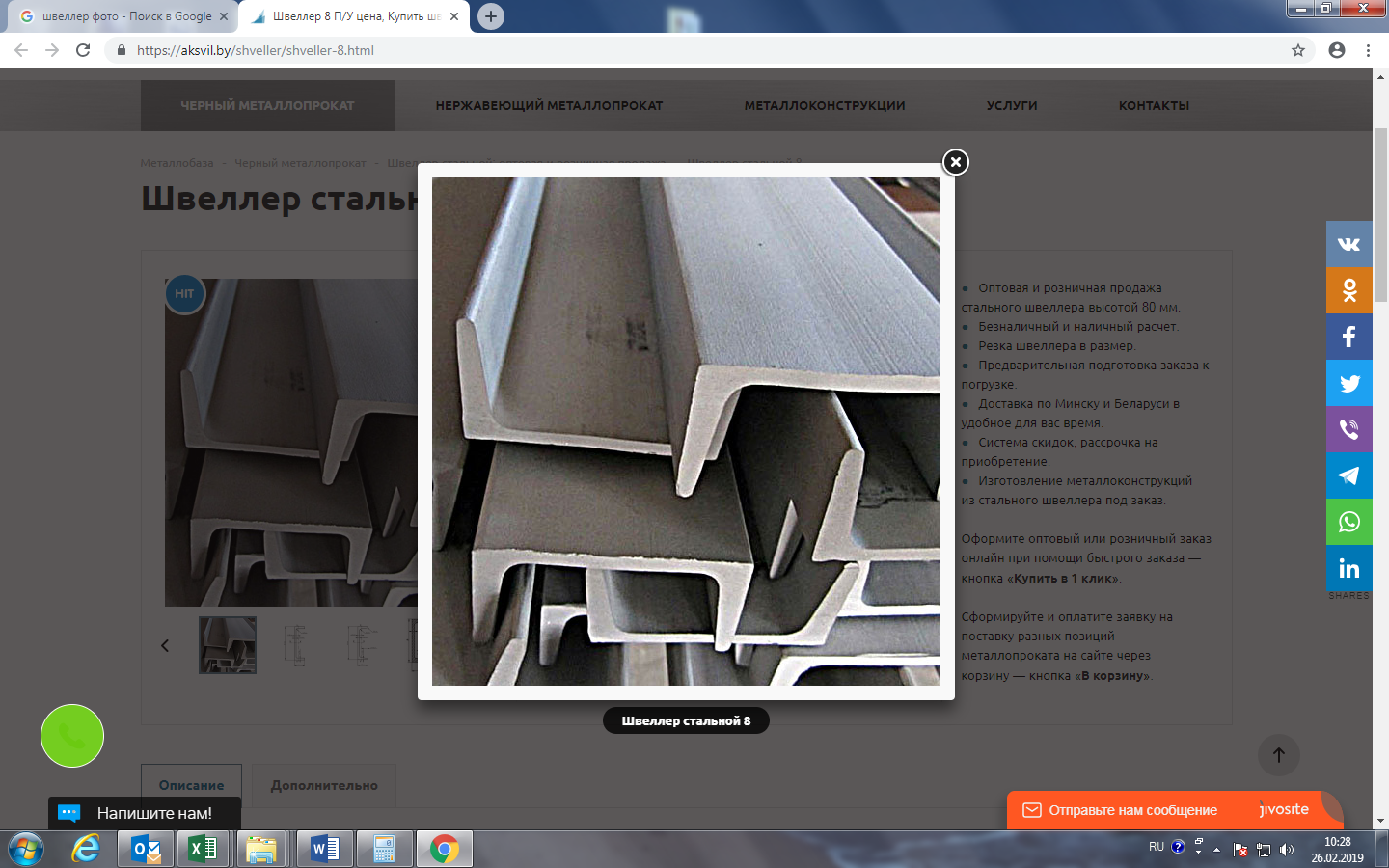 Швеллер стальной ГОСТ 8240-97. горячекатанный №8У,с учетом доставки на склад Заказчика. Допускается поставка хлыстов длиной по 6м. 240м2Уголки стальные горячекатаные равнополочные 50х50х5мм (Россия)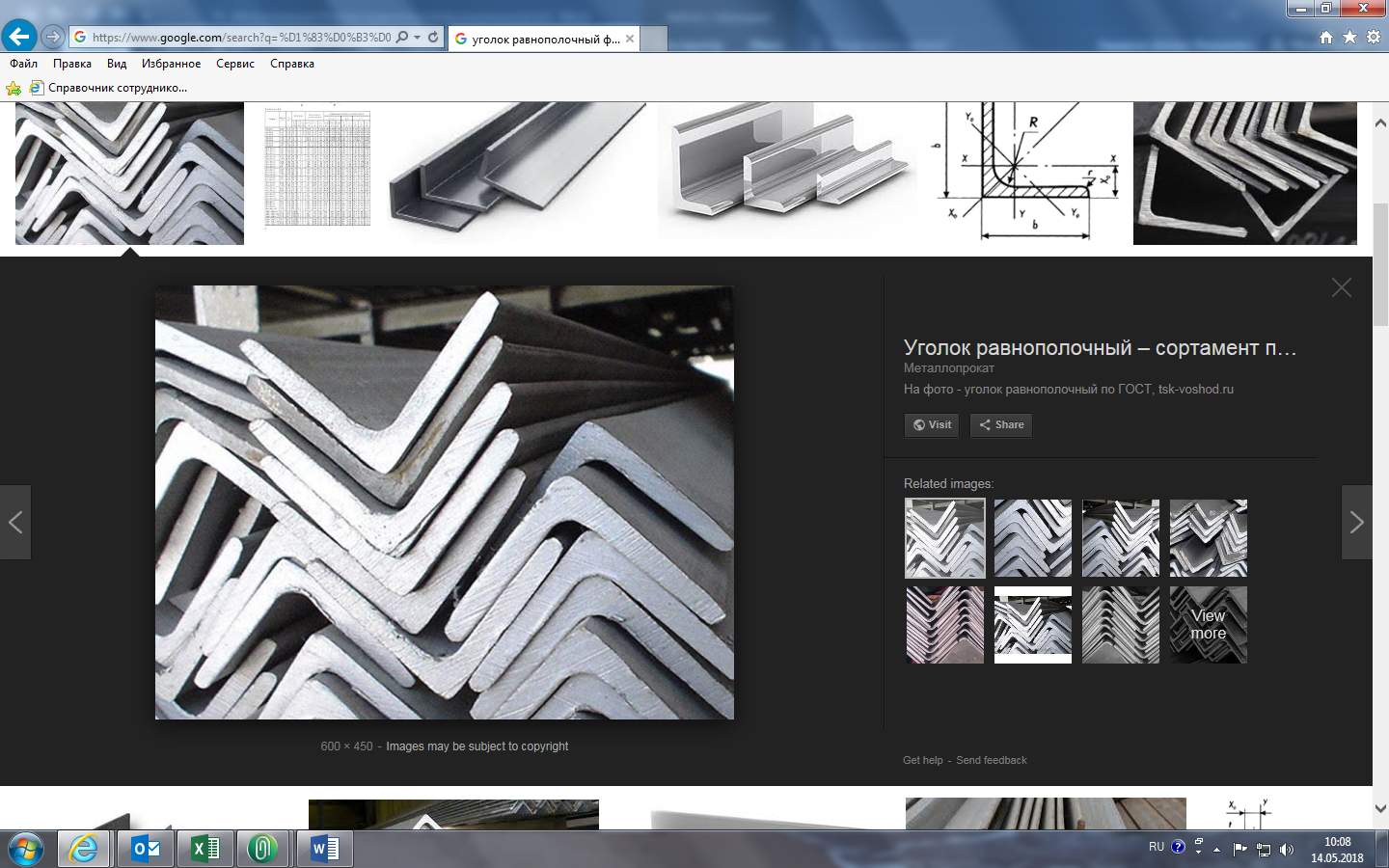 Уголки 50х50х5мм ГОСТ 8509-93, с учетом доставки на склад Заказчика. Допускается поставка хлыстов длиной по 6м. 720м3Металлический квадрат 12х12мм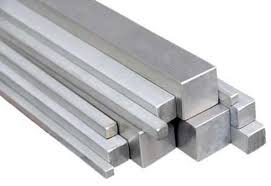  Металлический квадрат: размер 12х12мм – хлысты по 6м. С учетом доставки на склад Заказчика.3 000 мЛот № 2 – Расходные материалыЛот № 2 – Расходные материалыЛот № 2 – Расходные материалыЛот № 2 – Расходные материалы1Диск отрезной (вулканит) RODEX d=180мм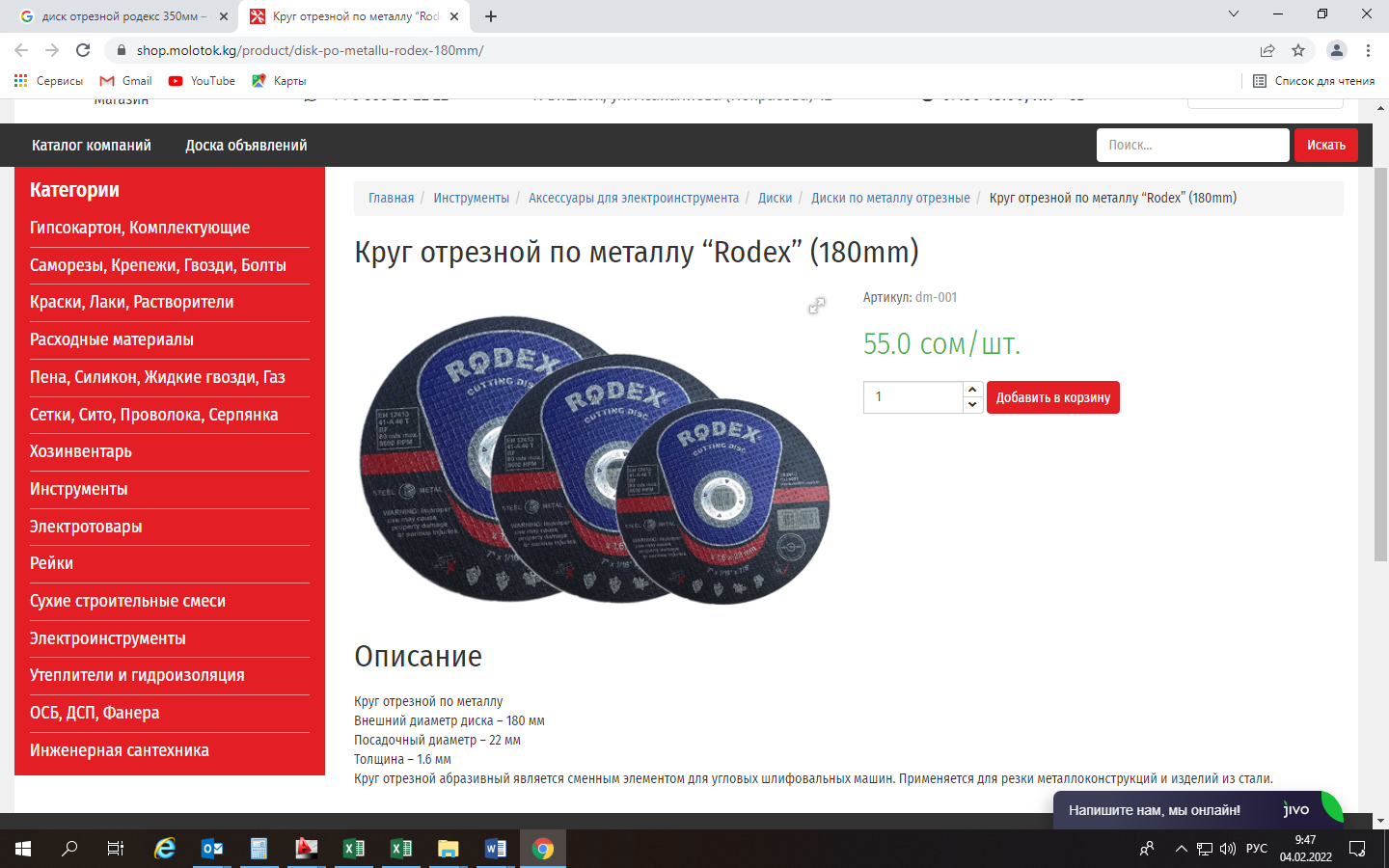 Диск отрезной (вулканит) RODEX 180х1,8х22мм (толщина посадочного отверстия не менее 5мм).300шт2Шарниры металлические d=20мм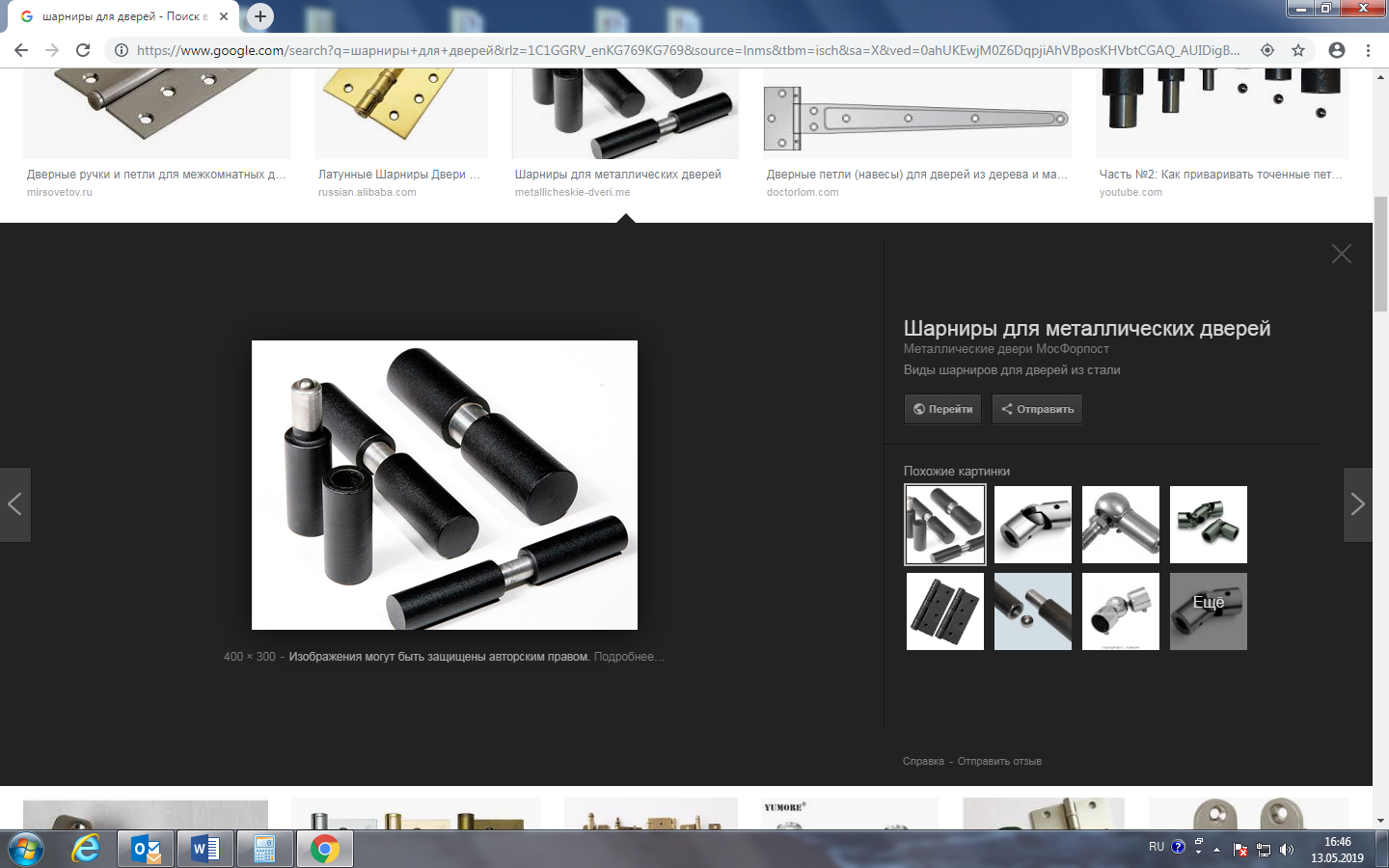 Шарниры металлические d=20мм, L-120мм.50шт3Анкерный болт d=16мм, l=100мм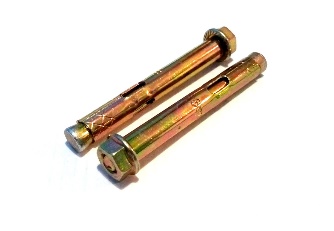 Анкерный болт диаметром 16мм, Втулка 3мм, Шпилька 110ммГайка100 шт.4Грунтовка ГФ-021 серая. Вес – 25кг (ведро).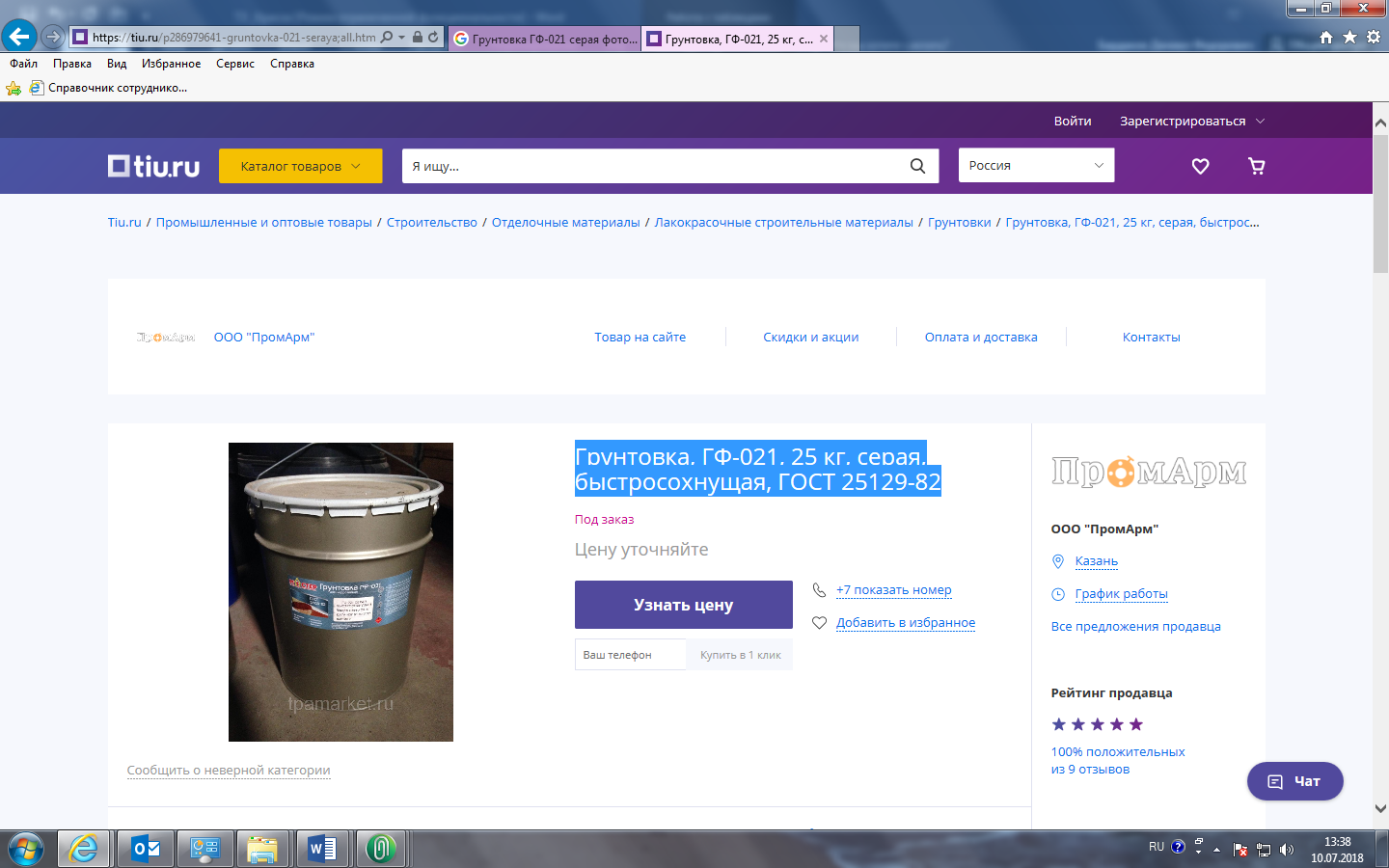 Грунтовка ГФ-021, быстросохнущая, ГОСТ 25129-82. Цвет – серый. Вес – 20кг.20 ведер5Замок навеснойЗамок навесной: Материал СилуминГабаритные размеры (длина×высота×толщина), мм 57×79×30Вес, кг 0,240Механизм секрета ДисковыйКоличество секретов 7000Дужка СтальнаяПроем (ширина×высота), мм 25,2×23,2Количество ключей, шт 3Тип ключа Финский100 шт6Уайт-Спирт Уайт-Спирит (емкость 1 литр)100 лит7Перчатки резиновые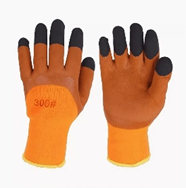 Перчатки резиновые оранжевые А6 #300 Перчатки трикотажные, полный облив нитриловым латексом, манжет - резинка. Изнутри перчатки имеют мягкую подкладку. 200 пар8Пластины 100х100х5мм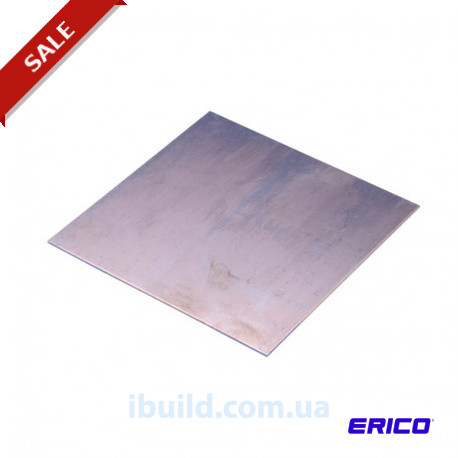 Пластины 100х100х5мм, рубленные на гильотине (лист горячекатаный). С учетом доставки на склад Заказчика. 500шт Лот №3 – ИнструментыЛот №3 – ИнструментыЛот №3 – ИнструментыЛот №3 – Инструменты1Уровень строительный (магнитный)Уровень магнитный.   Мини уровень Twin''
Длинна 100 мм (4'')
Горизонтальная и вертикальная колба.
Фрезерованная поверхность.
Противоударные заглушки
Магнитное основание с V-образной канавкой, усилие 3 кг
Точность: 0,5 мм / м (0,0005 ″ / дюйм) . Аналог фирмы KAPRO 774 шт.2Болгарка 230мм CT13305 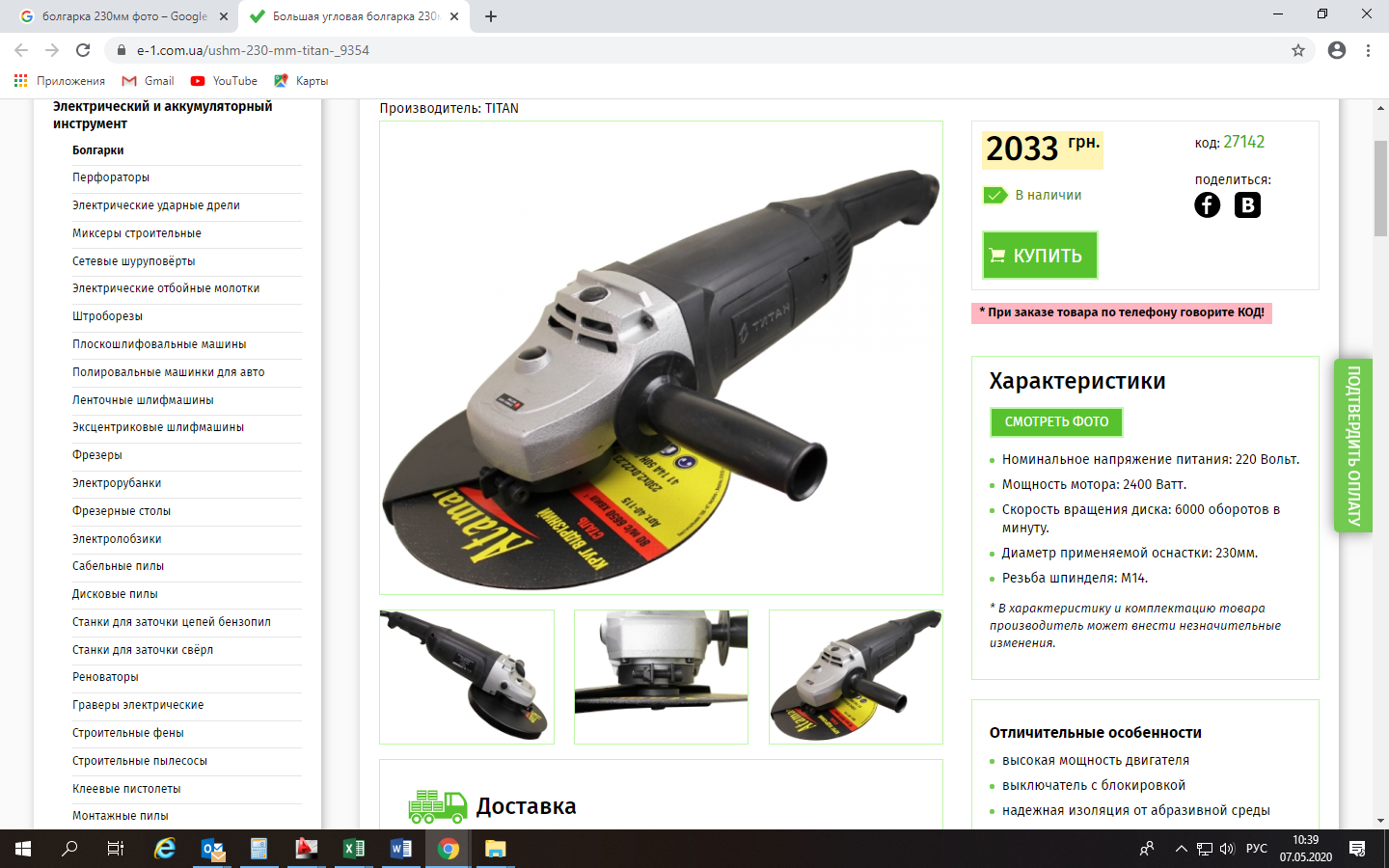 Болгарка 230ммМощность: 2400 Ватт/15 A
Оборотов без нагрузки: 6000 об/мин
Резьба шпинделя: M14 (5/8"-11)
Диаметр диска: 230 мм (9")
Вес: 5.4 кг
Особенности:
Двигатель мощностью 2400 Ватт
Блокировка шпинделя
Прорезиненная задняя рукоятка
D-образная, поворотная, задняя рукоятка
3-х позиционная дополнительная рукоятка
Внешние щеткодержатели для быстрой замены щеток.Аналог модели CROWN CT13305 2 шт.Лот № 4 - ЭлектродыЛот № 4 - ЭлектродыЛот № 4 - ЭлектродыЛот № 4 - Электроды1Электроды Э46-МР-3 APC Ф 3мм УД/ Е430(3)-РЦ11 (3,0х350мм).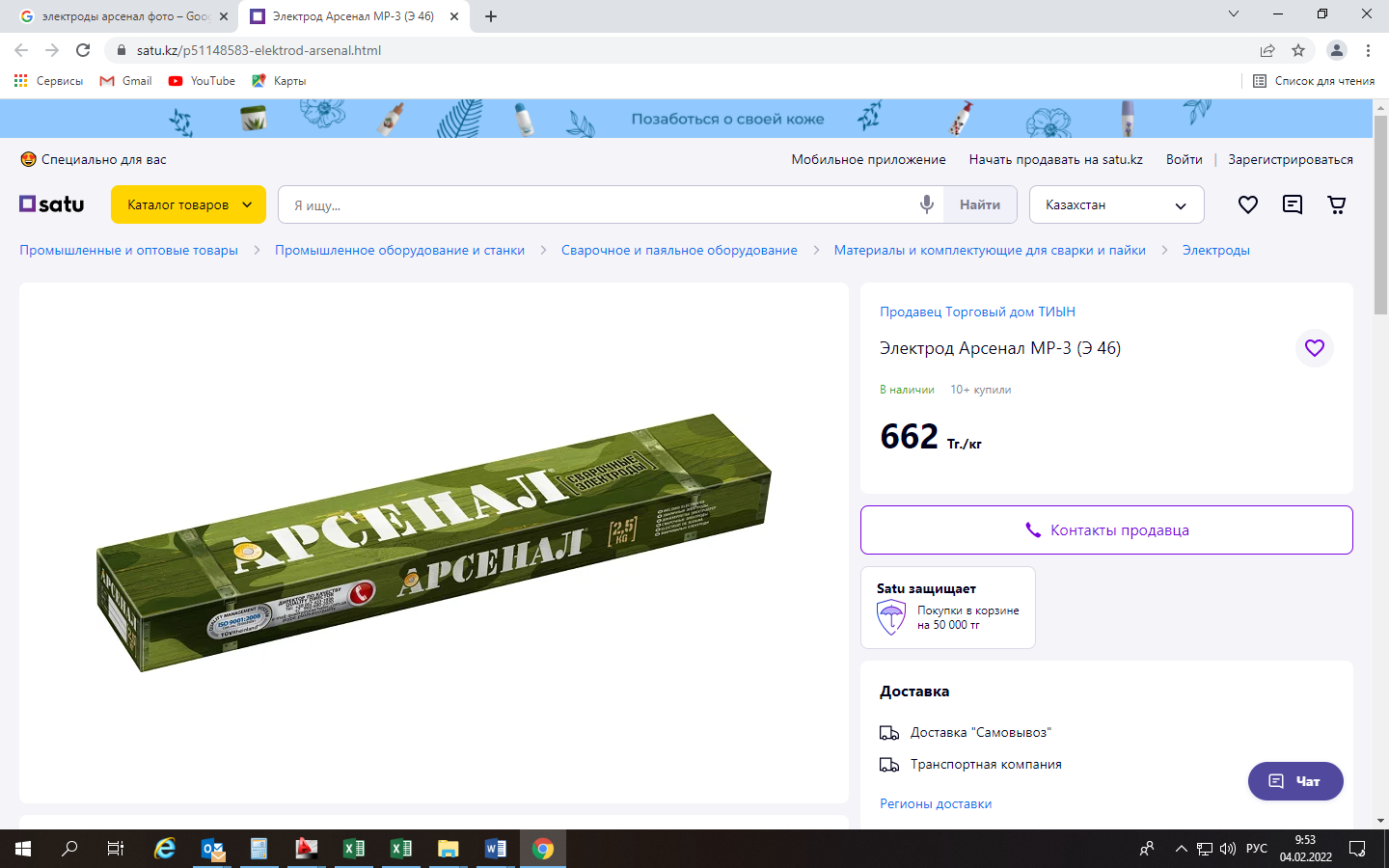 Электроды Э46-МР-3 APC Ф 3мм - УД/ Е430(3)-РЦ11 (3,0х350мм)для ручной дуговой сварки ответственных конструкций из углеродистых и низколегированных сталей, с временным сопротивлением разрыву до 500МПа по ГОСТ 9466-75; ГОСТ 9467-75. Вес упаковки 2,5кг. Цвет электрода зеленый.400 кгДля зачисления Кыргызских сомовДля зачисления Кыргызских сомовFor transfer of US dollars Intermediary Bank(Банк-посредник):56А:Kookmin Bank, Seoul, South Korea SWIFT: CZNBKRSEBank of Beneficiary(Банк получателя):57A:ОАО “Айыл Банк”, г. Бишкек, Кыргызская РеспубликаOAO AIYL BANK, Kyrgyz Republic, Bishkek SWIFT: AIYLKG22Номер счета: 7C78USD013Beneficiary Name (Получатель):59:ЗАО "Альфа Телеком",Счет № 1350100027537623   БИК: 135001Beneficiary Name: CJSC Alfa TelecomBeneficiary account:  NO.1350100022480485Address: KYRGYZSTAN, Bishkek, Suyumbaeva 123Purpose of payment(Назначение платежа):70:- Гарантийное обеспечение конкурсной заявки; - Гарантийное обеспечение исполнения договора от ____ №____;  В назначении указать: за что, р/счет и наименование компании. Например: Account replenishment, FOR FURTHER CREDIT TO ACCOUNT. NO.1350100022480485 CJSC Alfa Telecom  USDКОНКУРСНАЯ ЗАЯВКАКОМУ: ЗАО «Альфа Телеком» На Приглашение № ____ от «___» ________________2023 г. ОТ: ____________________________________________________________________________________(наименование поставщика)Лот №1 - ____________Срок поставки составляет: 10 рабочих дней с даты заключения договора.В цену, указанную поставщиком, должны быть включены все налоги, сборы и другие платежи, взимаемые в соответствии с законодательством Кыргызской Республики, накладные затраты, транспортные и другие затраты поставщика. *Сумма НДС в графах заполняется поставщиком, только в случае если он является плательщиком НДС в Кыргызской Республике на момент подачи конкурсной заявки.Данная конкурсная заявка действительна в течение 60 (шестидесяти) календарных дней с даты вскрытия конкурсных заявок. Подавая настоящую конкурсную заявку, выражаем свое согласие заключить договор (в случае признания конкурсной заявки, выигравшей) на условиях, обозначенных в Требованиях к закупке и по форме Договора согласно приложению 3 к Приглашению. В случае принятия нашей Конкурсной заявки, мы обязуемся предоставить гарантийное обеспечение исполнения Договора на сумму ________________________________________________, для надлежащего выполнения Договора и в сроки, указанные в Конкурсной документации.Также подавая конкурсную заявку подтверждаем и гарантируем свою правоспособность, наличие регистрации в установленном законодательством порядке, а также наличие необходимых разрешительных документов на осуществление нашей деятельности. Гарантируем, что лицо, подписавшее настоящую конкурсную заявку, обладает всеми необходимыми полномочиями на ее подписание. Срок поставки составляет: 10 рабочих дней с даты заключения договора.В цену, указанную поставщиком, должны быть включены все налоги, сборы и другие платежи, взимаемые в соответствии с законодательством Кыргызской Республики, накладные затраты, транспортные и другие затраты поставщика. *Сумма НДС в графах заполняется поставщиком, только в случае если он является плательщиком НДС в Кыргызской Республике на момент подачи конкурсной заявки.Данная конкурсная заявка действительна в течение 60 (шестидесяти) календарных дней с даты вскрытия конкурсных заявок. Подавая настоящую конкурсную заявку, выражаем свое согласие заключить договор (в случае признания конкурсной заявки, выигравшей) на условиях, обозначенных в Требованиях к закупке и по форме Договора согласно приложению 3 к Приглашению. В случае принятия нашей Конкурсной заявки, мы обязуемся предоставить гарантийное обеспечение исполнения Договора на сумму ________________________________________________, для надлежащего выполнения Договора и в сроки, указанные в Конкурсной документации.Также подавая конкурсную заявку подтверждаем и гарантируем свою правоспособность, наличие регистрации в установленном законодательством порядке, а также наличие необходимых разрешительных документов на осуществление нашей деятельности. Гарантируем, что лицо, подписавшее настоящую конкурсную заявку, обладает всеми необходимыми полномочиями на ее подписание. №Наименование товараОписание товараКол-воЦена за единицу (сом) Всего (сом)123456Итого:Итого:Итого:Итого:Итого:«ПОКУПАТЕЛЬ» «ПОСТАВЩИК»ЗАО «Альфа Телеком»Генеральный директор________________ Куренкеев А. С.  М.П._______________________Генеральный директор____________ М.П.«ПОКУПАТЕЛЬ» «ПОСТАВЩИК»ЗАО «Альфа Телеком»Генеральный директор________________ Куренкеев А. С.  М.П._____________________Генеральный директор____________ М.П.